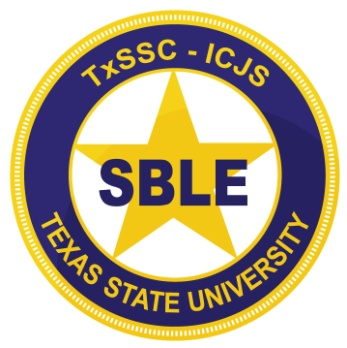 Day One (Monday)8:00 am to 8:05			Welcome			         George D. Little									          Director, ICJS8:05 am to 8:30 am			Registration					Course Agenda - Administrative Guidelines					Objectives – Course Overview					Grading scheme8:30 am to 8:50 am			History of SBLE			George Little										     ICJS8:50 am to 9:00			Break9:00 am to 9:50 am 			Family Code: Title III			Dan Tiller Juvenile Law				ICJS				9:50 am to 10:00 am			Break10:00 am to 11:30 am			Juvenile Law				Dan Tiller										   ICJS	11:30 am to 12:50 pm			Lunch1:00 pm to 1:50 pm			Juvenile Law (cont’d) 		Dan Tiller 										   ICJS1:50 pm to 2:00 pm			Break2:00 pm to 2:50 pm			Juvenile Law (cont’d)			Dan Tiller										    ICJS2:50 pm to 3:00 pm			Break3:00 pm to 5:00 pm			Gangs					John Bowman										   ICJS5:30 pm 				End of Day Review & AdjournDay Two (Tuesday)8:00 am to 8:50 am			Alcohol Code &			Dan Tiller					Health and Safety Code 		    ICJS8:50 am to 9:00 am			Break9:00 am to 9:50 am			Education Code Chapter 37 &	Dan Tiller					Sharing of Information (FERPA)	    ICJS9:50 am to 10:00 am			Break 10:00 am to 11:30 am 		Search and Seizure in Schools 	Dan Tiller										     ICJS	11:30 to 12:50 pm			Lunch1:00 pm to 1:50 pm			Search and Seizure (cont’d)		Dan Tiller										   ICJS1:50 pm to 2:00 pm			Break2:00 pm to 2:50 pm			Search & Seizure (cont’d)		Dan Tiller										    ICJS	2:50 pm to 3:00 pm			Break3:00 pm to 3:50 pm			Search & Seizure (cont’d)		Dan Tiller										   ICJS3:50 pm to 4:00 pm			Break4:00 pm to 5:00 pm			Search & Seizure (cont’d)		Dan Tiller										    ICJS	5:30 pm 				End of Day Summary & Adjourn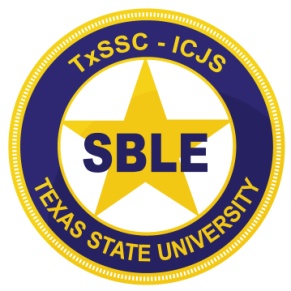 Day Three (Wednesday)8:00 am to 8:50 am			Juvenile Case Law			Dan Tiller							(Group Exercise)		  ICJS8:50 am to 9:00 am			Break9:00 am to 9:50 am			Recent School Case Law		Dan Tiller					Group Exercise		    	ICJS9:50 am to 10:00 am			Break10:00 am to 11:30 am			Penal Code &				Dan Tiller					Code of Criminal Procedure	    	ICJS	    11:30 am to 12:50 pm			Lunch1:00 pm to 1:50 pm			Terminology/Threats		Adam Hamilton					Chemical-Biological		Signature Science& Radiological (CBR)1:50 pm to 2:00 pm			Break2:00 pm to 2:50 pm			Health & Safety Response	Adam Hamilton					Protocols for SBLE First	Signature Science					Responders2:50 pm to 3:00 pm			Break3:00 pm to 3:50 pm			Improvised Explosive 	Adam Hamilton						Devices (IED) Awareness	Signature Science			3:50 pm to 4:00 pm			Break4:00 pm to 5:20 pm			Counter-Terrorism in our 	George Little					Schools			     ICJS5:20 pm to 5:30 pm			End of Day Summary & Adjourn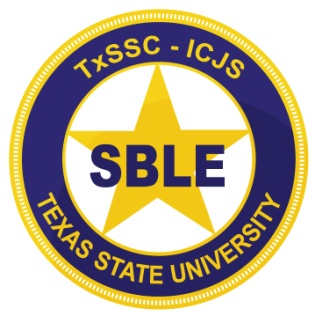 Day Four (Thursday)8:00 am to 8:50 am			School Violence			Chief Lewis								           		ICJS8:50 am to 9:00 am			Break	9:00 am to 9:50 am			Bullying				Chief Lewis										ICJS9:50 am to 10:00 am			Break10:00 am to 11:30 am			Crime Prevention Through		George Little					Environmental Design (Schools)	ICJS11:30am to 12:50			Lunch1:00 pm to 1:50 pm			Mitigating School Mass	  	Hanan Yadin					Active Shooter		     	ISI-Inc1:50 pm to 2:00 pm			Break2:00 pm to 2:50 pm			Intro to Krav Maga 			Hanan Yadin					(Israeli Unarmed Self-Defense)    	ISI-Inc2:50 pm to 3:00 pm			Break3:00 pm to 3:50 pm			Krav Maga – Training			Hanan Yadin					(Israeli Unarmed Self-Defense)    	ISI-Inc	3:50 pm to 4:00 pm			Break4:00 pm to 5:30 pm 			Krav Maga – Training			Hanan Yadin					(Israeli Unarmed Self-Defense)    	ISI-Inc				5:30 pm				End of Day Summary & AdjournDay Five (Friday)8:00 am			Officer – School Staff, 		Chief Pat Fuller					Students & Parent Relations		Austin ISD - PD		9:00 am 			Confrontational Management		Jerry Adams				In a School Environment 		F.B.I. (RET)										Signature Science10:00 am			Hidden (Concealed) Weapons	Jerry Adams											F.B.I. (RET)										Signature Science12:30 pm 			Final Test Review			George Little									Director, ICJS1:00 pm			Course Evaluation & Final Test	George Little									Director, ICJS2:00 pm			Graduation				Hosting Chief or 								     Sheriff & Director ICJS****** Schedule return flights after 5:30 pm to be safe***********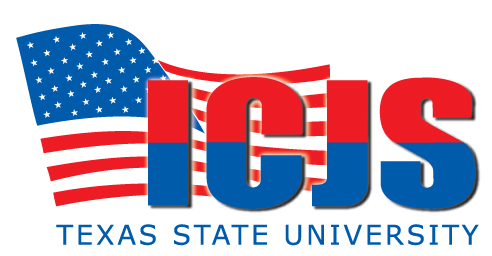 